                    МИНИСТЕРСТВО ЗДРАВООХРАНЕНИЯ РОСТОВСКОЙ ОБЛАСТИ                  ГБУ РО «МЕДИЦИНСКИЙ ИНФОРМАЦИОННО-АНАЛИТИЧЕСКИЙ ЦЕНТР» БЕРЕГИТЕ   ДЕТЕЙ  от  ОТРАВЛЕНИЙ  ЯДАМИ                                                                                                        (памятка для родителей)Отравления являются третьей ведущей причиной смерти детей, что составляет до 7% от всех смертей, связанных с  воздействием  внешних причин. Чаще всего отравления со смертельным исходом регистрируются у детей до 1 года. Отравления без летального исхода чаще наблюдаются среди детей до 5 лет. Доказано, что 75% отравлений детей происходит в присутствии близких.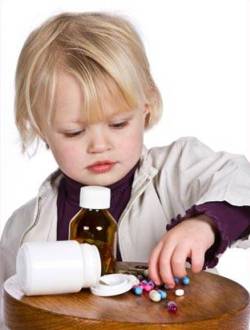 Наиболее распространенным местом отравления для детей является дом.Наиболее распространенными веществами при отравлениях являются:-  лекарственные препараты;- бытовая продукция  (отбеливатели, дезинфицирующие, моющие и чистящие вещества, косметические средства, уксус);-   пестициды, в т.ч. средства против грызунов, инсектициды, гербициды;-  различные ядовитые растения;-  укусу животных и насекомых.Причины отравления у детейОтравление может наблюдаться при приеме не свежих продуктов, при употреблении химических ядов, щелочей, кислот, растительных ядов в виде ягод и грибов. Помимо пищеварительного тракта, попадание ядовитых веществ в организм может происходить через дыхательные пути (вдыхание паров краски, растворителей, угарного газа), слизистые (попадание различных ядов в глаза) и кожу (впитывание яда через кожу ребенка). Ядовитые вещества, попав в организм ребенка, впитываются в кровь и разносятся по всему организму.  Ведущими симптомами отравления у детей обычно являются тошнота и боль в животе, Рвота может повторяться до 15 раз в сутки, а это тяжелейший стресс для детского организма. Позже обычно появляется понос. Стул становится частым, жидким, иногда с  примесью крови, меняет свой цвет на зеленоватый. Характерно  повышение или понижение температуры, ослабление пульса, затруднение дыхания, судороги, головная боль, слабость, вплоть до потери сознания. Наиболее опасным осложнением в результате отравления может быть обезвоживание организма, поэтому ребенку необходимо пить больше воды. Некоторые яды могут вызывать патологические процессы в тканях и при минимальном своем накоплении. Появление судорог способствует накоплению отравляющих веществ в головном мозге, что усиливает действие яда. Практически любое отравление сопровождается неврологическими расстройствами.              Первая помощь ребенку при отравлении Вызвать скорую медицинскую помощь.   При попадании отравляющего вещества в организм или на его поверхность его необходимо удалить.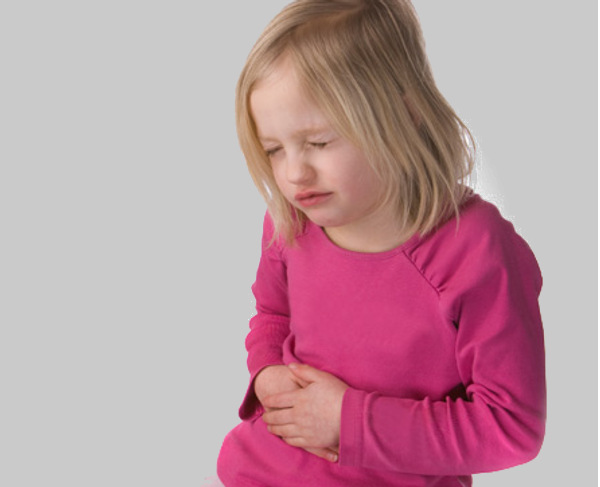   При попадании вещества на кожу, ребенка необходимо раздеть, т.к. токсическое вещество может находиться на одежде, и смыть отравляющее вещество обычной воды или слабым мыльным раствором.  Для удаления кислот и щелочей можно использовать молоко.  Растирать кожу нельзя, потому что местно усиливается кровообращение, что приводит к увеличению всасывания с поверхности кожи.  При попадании отравляющего вещества на слизистую глаза, его необходимо тщательно промыть проточной водой в течение 10-20 минут.  При попадании отравляющего вещества в желудок необходимо промыть желудок. До промывания у ребенка надо вызвать рвоту. Рвота механически удаляет отравляющее вещество из желудка и вызывает спазм сфинктера в области перехода желудка в кишечник, что препятствует поступлению токсического вещества в кишечник.   Рвоту вызывают путем раздражения пальцами корня языка. У детей до трех лет такой способ вызова рвоты не действенный, так как у них снижена нервная иннервация глотки. У таких детей рекомендуется прием солевого раствора (2-4 чайные ложки на стакан теплой воды). Помните! Противопоказано вызывать рвоту при бессознательном состоянии ребенка!При отравлении летучими веществами необходимо вывести ребенка из помещения, где накапливается токсическое вещество, и стимулировать дыхание (растирание тела, искусственное дыхание), это касается и отравления угарным газом.                  Профилактика   отравлений   детей   ядамиНе допускайте хранения отравляющих, лекарственных и  химических веществ в местах, доступных для детей! Не храните их на кухне. Храните такие вещества  высоко, в первоначальной упаковке, в специально отведенном помещении, в ящиках, закрывающихся на ключ. Лекарственные препараты следует хранить только в домашней аптечке.Недопустимо перекладывать таблетки из одного пузырька в другой или хранить разные лекарства в одной и той же упаковке!Не давайте лекарство старшим детям в присутствии младших, т.к. они, подражая старшим, могут сами принять это лекарство в большой дозе.Не оставляйте детей без присмотра! Не допускайте попадания в руки ребенка упаковки из-под лекарств или бытовых ядохимикатов. Следите, чтобы ребенок не взял, не съел, не лизал опасное вещество. Проявляйте настороженность в отношении дикорастущих растений. Не допускайте, чтобы дети пробовали на вкус незнакомые ягоды и растения.Не допускайте небрежность, давая маленьким детям для игры пузырьки с таблетками.Не оставляйте маленького ребенка под присмотром старших детей, которые могут затеять с младшими детьми опасные игры. Разъясняйте старшим детям, что нельзя без ведома взрослых принимать лекарства, а также давать их по своему усмотрению младшим. Проводите в семье беседы об опасности сбора и употребления в пищу грибов.Изучайте инструкции к препаратам бытовой химии и помните об их опасности.Помните! Недостаточная осведомленность и невежество родителей может привести к непоправимым последствиям!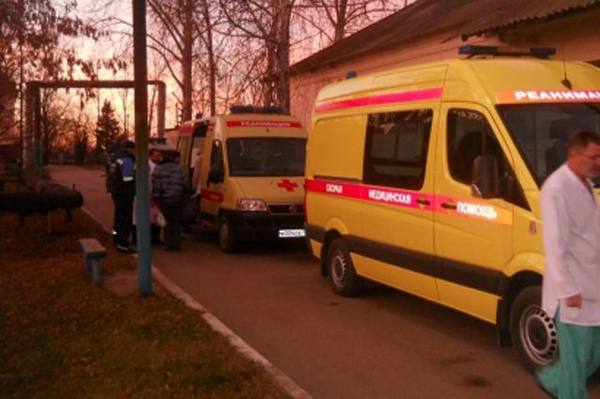 При употреблении ребенком ядовитых или подозрительных веществ необходимо немедленно обратиться за медицинской помощью!